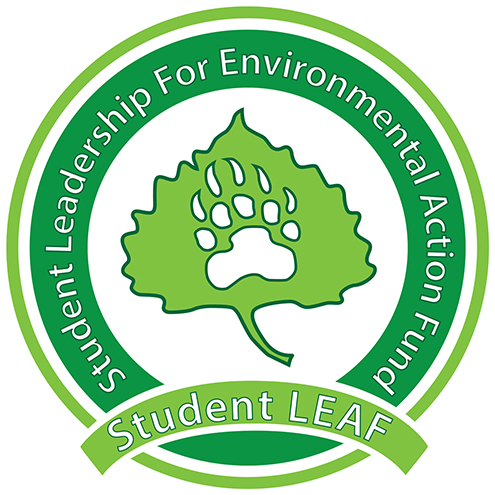 Date| | Meeting called by  | M. Wike, Vice President |  |  |  | T. Boen, Public Relations|  | , Advisor | C. Romulo, AdvisorGeneral Notes:TimeItemOwner4:004:00[Time]M. WikeE. ScottGreen Team:Dining Services UpdateHolmes now need 3 water bottle fillers (one for staff) Need more info on how to submit proposal (better)Where are the remaining fillers going to be?Already funded to finish campus- would this be coveredJ. JenkinsTreasurer:[Time]Public Relations: Send volunteer schedulesSwag on the wayName tags on the wayEarly October for eventT. Boen[Time]Secretary:L. Van Es[Time]Advisor: Checking on projects/proposals from last yearPVA lights Frolf DiscsSolar Flower – contact Cesar Chavez about interestGardens at APASS and WGEC are approved and fundedC. Romulo[Time]Public Comment: Interest in doing a Story on Student LEAFWe existFunded by StudentsAnyone can propose projectsBear in Mind – PodcastWe’d like to be involvedCalendar.unco.edu – adding events to university calendar Nate Haas[Time]Vote: Called to a vote by:Seconded by:For:Against:Unsure:Notes:4:35Adjournment 